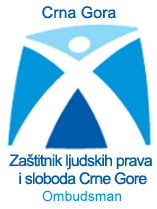 Broj: 01 - 647/22Podgorica, 20.10.2023.godineJJ/JJZaštitnik ljudskih prava i sloboda Crne Gore, u skladu sa odredbom člana 41 Zakona o Zaštitniku/ci ljudskih prava i sloboda Crne Gore ("Sl. list CG", br. 42/11 i 32/14) postupajući po pritužbi X X iz Kotora, dao je sledeće                                                                MIŠLJENJE I UVOD1. U pritužbi koja je dostavljena se između ostalog navodi: da je sin X, X X(2008) bio žrtva vršnjačkog nasilja; da žive u Kotoru; da su podnijeli prijavu policiji u Kotoru; da je njegov sin trpio maltretiranje i udaranje od dvadesetak i više osoba u sred starog grada pred dosta ljudi u trajanju od oko sat vremena; da se niko nije našao da to spriječi; da je vođa pokušaja linča rom X; da dva dana kasnije njegov sin dobija otvorene prijetnje prilikom novog susreta sa X, koje nijesu nimalo bezazlene, a tiču se obračuna sa "ne samo sa rukama, već palicama i noževima"; da strahuje za život dijeteta jer je dotična osoba očigledno maloljetni delikvent; da je lično pokušao te večeri da izgladi situaciju u direktnom razgovoru sa ocem i majkom kao i sa samim X; da se u razgovoru još više zabrinuo za sigurnost dijeteta; da je u pitanju teški maloljetni delikvent sa nasilnim sklonostima koji je u fazi predumišljaja prema njegovom dijetetu; da moli za ažurnost u ovom slučaju da se ne bi desila kakva tragedija. II POSTUPANJE ZAŠTITNIKA2. Povodom iznijetih navoda, Zaštitnik je pokrenuo ispitni postupak i zatražio izjašnjenja od Uprave policije – Odjeljenje bezbjednosti Kotor, o radnjama i mjerama koje su preduzimali.3. Zaštitniku je Uprava policije – Odjeljenje bezbjednosti Kotor, dostavila izjašnjenje u kojem se između ostalog navodi: da su službenici OB Kotor u vezi prijave X X z Kotora, da je njegov sin X X 2008. godište, bio žrtva vršnjačkog nasilja, nakon zaprimljene prijave od strane X, koji se nalazio u prisustvu svoga oca X, preduzeli mjere i radnje iz svoje nadležnosti i tom prilikom identifikovali i prikupili obavještenja od maloljetnih lica B.A., V. J., P.L., Ć.A., R.V., S.N., i P.LJ; da su takođe prikupljena i dopunska obavještenja od X, u prisustvu roditelja X; da je po zaprimljenom obavještenju upoznata državna tužiteljka u Kotoru 26.08.2023. godine, “koja se izjasnila da u predmetnoj prijavi nema elemenata krivičnog djela koja se gone po službenoj dužnosti, te da je potrebno pronaći i identifikovati maloljetna lica, od kojih je potrebno prikupiti obavještenje na okolnosti prijave X, a sve u cilju podnošenja prekršajne prijave”; da su nakon kompletiranja spisa postupajućem tužiocu u Kotoru službenici OB Kotora dana 02.09.2023. godine dostavljeni na uvid spisi (putem Vibera), zapisnici o obavještenju prikupljeni od građanina, ljekarski izvještaj, koji je saopštio da će se nakon uvida u spise, konsultacija sa vještakom medicinske struke izjasniti o pravnoj kvalifikaciji po prijavi X X iz Kotora; da je dana 22.09.2023. godine u službenim prostorijama OB Kotor obavljen razgovor sa ocem X X, X X kome su prezentovane mjere i radnje o postupanjima službenika OB Kotora te da se čeka pravna kvalifikacija događaja od strane postupajućeg tužioca i da će gospodin Xlično biti upoznat o kvalifikaciji događaja; da je takođe gospodin X upoznat da će službenici OB Kotor pismenim putem obavijestiti direktora škola u Kotoru (u kojima maloljetna lica pohađaju nastavu) o mjerama i radnjama preduzetim od strane službenika OB Kotor, kao i da će biti obaviješten Centar za socijalni rad u Kotoru.III UTVRĐENE ČINJENICE4. Na osnovu navoda iz pritužbe, izjašnjenja i dostavljene dokumentacije u ispitnom postupku je utvrđeno:da je sin X X X (2008) bio žrtva vršnjačkog nasilja; da je povodom navedene situacije podnijeta prijava stanici policije u Kotoru;da su službenici OB Kotor u vezi prijave XX iz Kotora, da je njegov sin X X 2008. godište, bio žrtva vršnjačkog nasilja, nakon zaprimljene prijave od strane X, koji se nalazio u prisustvu svoga oca X, preduzeli mjere i radnje iz svoje nadležnosti i tom prilikom identifikovali i prikupili obavještenja od maloljetnih lica B.A., V. J., P.L., Ć.A., R.V., S.N., i P.LJ;da su takođe prikupljena i dopunska obavještenja od X X, u prisustvu roditelja X;da je po zaprimljenom obavještenju upoznata državna tužiteljka u Kotoru 26.08.2023. godine, “koja se izjasnila da u predmetnoj prijavi nema elemenata krivičnog djela koja se gone po službenoj dužnosti, te da je potrebno pronaći i identifikovati maloljetna lica, od kojih je potrebno prikupiti obavještenje na okolnosti prijave X, a sve u cilju podnošenja prekršajne prijave”; da su nakon kompletiranja spisa postupajućem tužiocu u Kotoru službenici OB Kotora dana 02.09.2023. godine dostavljeni na uvid spisi (putem Vibera), zapisnici o obavještenju prikupljeni od građanina, ljekarski izvještaj, koji je saopštio da će se nakon uvida u spise, konsultacija sa vještakom medicinske struke izjasniti o pravnoj kvalifikaciji po prijavi XX iz Kotora;da je dana 22.09.2023. godine u službenim prostorijama OB Kotor obavljen razgovor sa ocem XX, XX kome su prezentovane mjere i radnje o postupanjima službenika OB Kotora te da se čeka pravna kvalifikacija događaja od strane postupajućeg tužioca i da će gospodin X lično biti upoznat o kvalifikaciji događaja;da je otac X X upoznat da će službenici OB Kotor pismenim putem obavijestiti direktora škola u Kotoru (u kojima maloljetna lica pohađaju nastavu) o mjerama i radnjama preduzetim od strane službenika OB Kotor, kao i da će biti obaviješten Centar za socijalni rad u Kotoru.IV RELEVANTNI PROPISI5. Ustav Crne Gore („Sl. list CG“ br.1/2007 i 38/2013) propisuje da:Crna Gora jemči i štiti prava i slobode. Prava i slobode su nepovredivi.Svako je obavezan da poštuje prava i slobode drugih. (Član 6)Zabranjena je svaka neposredna ili posredna diskriminacija, po bilo kom osnovu. (Član 8)Svako ima pravo na jednaku zaštitu svojih prava i sloboda. (Član 19)6. Konvencijom o pravima djeteta UN-a utvrđuje se:U svim akcijama u vezi s djecom, bez obzira da li ih preduzimaju javne ili privatne društvene dobrotvorne institucije, sudovi, upravne vlasti ili zakonska tijela, najbolji interesi djeteta biće od prvenstvenog značaja.Države-potpisnice uzimaju na sebe da osiguraju djetetu zaštitu i brigu koja je potrebna za njegovu dobrobit, uzimajući u obzir prava i dužnosti njegovih roditelja, zakonskih staratelja ili drugih pojedinaca zakonski odgovornih za njega, i da bi se ovo postiglo, preduzeće sve zakonske i upravne mjere. (Član 3. stav 1 i 2)7. Porodični zakon ("Sl. list RCG", br. 107 i "Sl. list CG", br. 53/16 i 76/20) propisuje:Prava djeteta su nedjeljiva, uzajamno povezana i cjelovito se ostvaruju. (Član 5)Svako je dužan da se rukovodi najboljim interesom djeteta u svim aktivnostima koje se direktno ili indirektno tiču djeteta.Najbolji interes djeteta ima prioritet i utvrđuje se polazeći od:- prava djeteta;- mišljenja i želje djeteta;- uzrasta, razvojnih sposobnosti i drugih ličnih svojstava djeteta;- potrebe zaštite života i zdravlja djeteta;- potrebe osiguranja bezbjednosti djeteta;- potrebe fizičkog, emocionalnog, obrazovnog, socijalnog i drugog razvoja djeteta;- prethodnog iskustva i okolnosti u kojima dijete živi;- potrebe očuvanja stabilnosti i kontinuiteta odnosa sa roditeljima, porodicom i sredinom iz koje dijete potiče ili u kojoj boravi i uticaja promjene sredine;- kvaliteta odnosa koje je dijete uspostavilo sa roditeljima, članovima porodice ili drugim licima i neposrednih i dugoročnih posljedica održavanja tih odnosa;- potrebe očuvanja porodičnih odnosa, a naročito odnosa sa braćom i sestrama;- uticaja odvajanja od roditelja, drugih članova porodice, a naročito od braće i sestara;- potrebe očuvanja ličnog i porodičnog identiteta;- kulturne, nacionalne, etničke, vjerske i jezičke pripadnosti, odnosno porijekla djeteta; i- drugih okolnosti i stanja koja mogu da utiču na dobrobit djeteta. (Član 5b)Roditeljsko pravo sačinjavaju prava i dužnosti roditelja da se brinu o ličnosti, pravima i interesima svoje djece. (Član 59)Dostojanstvo djeteta je neprikosnoveno i svi su dužni da ga poštuju i štite.Svi su dužni da postupaju prema djetetu uz poštovanje njegove ličnosti i individualnosti. (Član 61 a)Dijete ima pravo da izrazi svoje mišljenje o svim pitanjima koja ga se tiču.Roditelji, lica koja se o djetetu staraju, kao i sva druga lica koja odlučuju o pitanjima koja se tiču djeteta dužni su da djetetu omoguće da izrazi svoje mišljenje.Lica iz stava 2 ovog člana dužna su da blagovremeno i na djetetu razumljiv način pruže sva obavještenja koja su djetetu potrebna da bi formiralo mišljenje i omogućiti mu da, ako to želi, slobodno izrazi svoje mišljenje.Lica iz stava 2 ovog člana, prilikom odlučivanja o pitanjima koja se tiču djeteta, moraju mišljenju djeteta posvetiti dužnu pažnju, u skladu sa godinama života i zrelošću djeteta.Zrelost djeteta procjenjuje se imajući u vidu stepen njegovog fizičkog, emotivnog, intelektualnog i socijalnog razvoja. (Član 67)8. Zakonik o krivičnom postupku ("Sl. list CG", br. 57/09, 49/10, 47/14 - odluka US, 2/15 - odluka US, 35/15, 58/15 - dr. zakon, 28/18 - odluka US i 116/20 - odluka US) propisuje:(1) Osnovno pravo i dužnost državnog tužioca je gonjenje učinilaca krivičnih djela.(2) Za krivična djela za koja se goni po službenoj dužnosti državni tužilac je nadležan da:1) izdavanjem obavezujućih naloga ili neposrednim rukovođenjem usmjerava radnje organa uprave nadležnog za policijske poslove (u daljem tekstu: policija), vojne policije, organa uprave nadležnog za poslove carina, organa uprave nadležnog za poslove poreza i drugih organa uprave u izviđaju;2) donosi rješenja o odlaganju krivičnog gonjenja kad je to predviđeno ovim zakonikom i odbacuje krivične prijave iz razloga pravičnosti;3) donosi naredbe o sprovođenju istrage, sprovodi istragu i vrši neodložne dokazne radnje u izviđaju;4) sa okrivljenima u skladu sa ovim zakonikom zaključuje sporazume o priznanju krivice nakon što je prikupio dokaze u skladu sa ovim zakonikom;5) podiže i zastupa optužnice, odnosno optužne predloge pred nadležnim sudom;6) izjavljuje pravne lijekove protiv sudskih odluka;7) vrši i druge radnje određene ovim zakonikom.(3) Radi vršenja ovlašćenja iz stava 2 tačka 1 ovog člana, policija i drugi državni organi dužni su da prije svake preduzete radnje, osim u slučaju hitnosti, obavijeste nadležnog državnog tužioca. Policija i drugi državni organi nadležni za otkrivanje krivičnih djela dužni su da postupe po zahtjevu nadležnog državnog tužioca.(4) Državni tužilac je dužan da u toku istrage sa jednakom pažnjom utvrdi činjenice koje terete okrivljenog i one koje mu idu u prilog. (Član 44)(1) Za krivična djela za koja se goni po privatnoj tužbi, tužba se podnosi u roku od tri mjeseca od dana kad je privatni tužilac, odnosno lice iz člana 54 ovog zakonika, saznalo za krivično djelo i učinioca. (Član 51) (1) Kad državni tužilac nađe da nema osnova da preduzme gonjenje za krivično djelo za koje se goni po službenoj dužnosti ili da nema osnova da preduzme gonjenje protiv nekog od prijavljenih saučesnika dužan je da, u roku od osam dana, o tome obavijesti oštećenog, uputi ga da može sam preduzeti gonjenje i dostavi mu rješenje o odbacivanju krivične prijave, osim u slučajevima iz člana 272 stav 6 i člana 273 ovog zakonika.(2) Na način iz stava 1 ovog člana postupiće državni tužilac kad donese naredbu o obustavi istrage i sud kad donese rješenje o obustavi postupka zbog odustanka državnog tužioca od optužbe.(3) Oštećeni ima pravo da preduzme, odnosno nastavi gonjenje, u roku od 30 dana od dana kad je primio obavještenje iz stava 1 ovog člana, a u slučaju da je podnio pritužbu u skladu sa članom 271a ovog zakonika, u roku od 30 dana od dana prijema obavještenja neposredno višeg državnog tužilaštva o postupanju po pritužbi.(4) Ako je državni tužilac odustao od optužnice, oštećeni može, preuzimajući gonjenje, ostati pri podignutoj optužnici ili podići novu.(5) Oštećeni koji nije obaviješten da državni tužilac nije preduzeo gonjenje ili da je odustao od gonjenja može svoju izjavu da preduzima ili nastavlja postupak dati pred nadležnim sudom, u roku od šest mjeseci od dana kad je državni tužilac odbacio prijavu ili obustavio istragu, odnosno od dana kad je doneseno rješenje o obustavi postupka.(6) Obavještenje državnog tužioca, odnosno suda da oštećeni može preduzeti gonjenje sadrži i pouku koje radnje može preduzeti radi ostvarivanja ovog prava.(8) Rješenje o obustavi postupka zbog odustanka državnog tužioca od gonjenja stupa na pravnu snagu po isteku rokova iz st. 3, 5 i 7 ovog člana, ako oštećeni, odnosno lica iz stava 7 ovog člana u propisanim rokovima nijesu preuzela gonjenje. (Član 59)9. Zakon o prekršajima ("Sl. list CG", br. 1/11, 6/11 - ispr., 39/11, 32/14, 43/17 - odluka US i 51/17) propisuje:Ukoliko ovim zakonom nije drukčije propisano, u prekršajnom postupku prema maloljetnicima shodno će se primjenjivati odredbe zakona kojim je propisan krivični postupak prema maloljetnicima. (Član 81)(1) Kad se u toku postupka utvrdi da maloljetnik u vrijeme izvršenja prekršaja nije navršio 14 godina, prekršajni postupak će se obustaviti.(2) U slučaju iz stava 1 ovog člana sud će o prekršaju koji je učinjen obavijestiti roditelja, usvojioca ili staraoca maloljetnika, kao i organ starateljstva, a po potrebi može obavijestiti i školu, odnosno organizaciju u kojoj je maloljetnik smješten. (Član 82)(1) Maloljetniku se ne može suditi u odsustvu.(2) Prilikom saslušanja maloljetnika i preduzimanja drugih radnji kojima maloljetnik prisustvuje postupaće se obazrivo, tako da, s obzirom na duševnu razvijenost i lična svojstva, vođenje prekršajnog postupka ne šteti razvoju njegove ličnosti. (Član 83) (1) Kad je maloljetnik učestvovao u izvršenju prekršaja zajedno sa punoljetnim licima, postupak prema njemu će se razdvojiti i sprovesti po odredbama ove glave.(2) Postupak prema maloljetniku može se voditi zajedno sa postupkom protiv punoljetnih lica i sprovesti po opštim odredbama ovog zakona samo ako je spajanje postupka neophodno za svestrano razrješenje stvari.(3) Rješenje o razdvajanju, odnosno spajanju postupka donosi sudija kome je dodijeljen predmet. Protiv ovog rješenja nije dozvoljena žalba. (Član 85)U postupku prema maloljetnicima organ starateljstva, roditelji i drugi zakonski zastupnici maloljetnika imaju pravo da se upoznaju sa tokom postupka, da u toku postupka stavljaju predloge i da ukazuju na činjenice i dokaze koji su važni za donošenje pravilne odluke. (Član 86)(1) Maloljetnik se poziva preko roditelja ili drugog zakonskog zastupnika, osim ako to nije moguće zbog potrebe da se hitno postupa ili iz drugih opravdanih razloga.(2) Odluke i druga pismena dostavljaju se maloljetniku shodno odredbama člana 133 ovog zakona, pri čemu se maloljetniku neće dostavljati pismena isticanjem na oglasnoj tabli suda, niti će se primijeniti odredbe člana 129 ovog zakona. (Član 87)(1) Bez dozvole suda ne smije se objaviti tok prekršajnog postupka prema maloljetniku, niti odluka donesena u tom postupku.(2) Objaviti se može samo onaj dio postupka, odnosno samo onaj dio odluke za koji postoji odobrenje, pri čemu se ne smiju navesti ime maloljetnika i drugi podaci na osnovu kojih bi se moglo zaključiti o kom je maloljetniku riječ. (Član 88)(1) Organi koji učestvuju u postupku prema maloljetniku, kao i drugi organi i ustanove od kojih se traže obavještenja, izvještaji ili mišljenja, dužni su da hitno postupe kako bi se postupak što prije završio.(2) Prije izricanja vaspitne mjere ili kazne maloljetniku pribaviće se mišljenje nadležnog organa starateljstva, osim ako je u međuvremenu maloljetnik postao punoljetan i ukoliko nema stalno prebivalište ili boravište u Crnoj Gori. (Član 89)Prekršajni postupak prema maloljetniku pokreće se zahtjevom za pokretanje prekršajnog postupka. (Član 91)U postupku prema maloljetniku uvijek će se isključiti javnost. (Član 92)(1) Pravilima prekršajnog postupka ovog zakona omogućava se pravično vođenje prekršajnog postupka, zaštita ljudskih prava, pravilno utvrđivanje činjenica i zakonito odlučivanje o prekršajnoj odgovornosti, tako da niko nevin ne bude osuđen, a da se učiniocu prekršaja izrekne kazna ili da se prema njemu primijeni druga prekršajna sankcija.(2) Prije donošenja pravosnažne odluke o prekršaju okrivljenom može biti ograničeno ostvarivanje sloboda i prava samo pod uslovima propisanim ovim zakonom.(3) Ako ovim zakonom nijesu uređena pojedina pitanja prekršajnog postupka, na ta pitanja shodno se primjenjuju odredbe Zakonika o krivičnom postupku. (Član 98)10. Zakonom o Zaštitniku ljudskih prava i sloboda Crne Gore ("Službeni list Crne Gore", br. 42/11, 32/14 21/17) propisano je: Zaštitnik/ca samostalno i nezavisno, na načelima pravde i pravičnosti, preduzima mjere za zaštitu ljudskih prava i sloboda, kad su povrijeđena aktom, radnjom ili nepostupanjem državnih organa, organa državne uprave, organa lokalne samouprave i lokalne uprave, javnih službi i drugih nosilaca javnih ovlašćenja (u daljem tekstu: organi), kao i mjere za sprječavanje mučenja i drugih oblika nečovječnog ili ponižavajućeg postupanja i kažnjavanja i mjere za zaštitu od diskriminacije. (Član 2)Zaštitnik/ca nije ovlašćen/a da mijenja, ukida ili poništava akte organa.Zaštitnik/ca ne može da zastupa stranke u postupku, niti da u njihovo ime ulaže pravna sredstva, osim u slučaju iz  člana 27 stav 2 ovog zakona. (Član 22)Zaštitnik/ca je institucionalni mehanizam za zaštitu od diskriminacije.Zaštitnik/ca, uz saglasnost diskriminisanog lica, postupa i preduzima mjere za zaštitu od diskriminacije, u skladu sa ovim zakonom i posebnim zakonom kojim je uređena zabrana diskriminacije.U postupanju Zaštitnika/ce u slučajevima diskriminacije od strane fizičkih ili pravnih lica shodno se primjenjuju odredbe ovog zakona.U postupanju Zaštitnika/ce u slučajevima diskriminacije od strane fizičkog ili pravnog lica shodno se primjenjuju odredbe ovog zakona. (Član 27)Nakon završetka ispitivanja povrede ljudskih prava i sloboda Zaštitnik/ca daje mišljenje o tome da li je, na koji način i u kojoj mjeri došlo do povrede ljudskih prava i sloboda.Kad Zaštitnik/ca utvrdi da je došlo do povrede ljudskih prava i sloboda, mišljenje sadrži i preporuku o tome šta treba preduzeti da bi se povreda otklonila, kao i rok za njeno otklanjanje. (Član 41)Starješina/ka, odnosno lice koje rukovodi organom na čiji rad se preporuka odnosi obavezan je da, u ostavljenom roku, dostavi izvještaj o preduzetim radnjama za izvršenje preporuke.Ukoliko starješina/ka, odnosno lice koje rukovodi organom ne postupi po preporuci u određenom roku, Zaštitnik/ca može upoznati neposredno viši organ, podnijeti poseban izvještaj ili obavijestiti javnost. (Član 42)O rezultatima ispitivanja povrede ljudskih prava i sloboda Zaštitnik/ca obavještava podnosioca/teljku pritužbe dostavljanjem mišljenja. (Član 43)V ZAKLJUČNA OCJENA11. Zaštitnik ljudskih prava i sloboda nakon sprovedenog ispitnog postupka i dobijene dokumentacije zapaža da su nadležni iz Uprave policije – Odjeljenje bezbjednosti Kotor preduzimali mjere i radnje u skladu sa zakonskim i profesionalnim načelima i da nije došlo do povrede prava na koje se ukazuje niti povrede najboljeg interesa djeteta.Zaštitnik takođe zapaža iz dostavljene dokumentacije da je Uprava policije – Odjeljenje bezbjednosti Kotor preduzimao aktivnosti iz svoje nadležnosti na način što su službenici OB Kotor u vezi prijave X X iz Kotora, da je njegov sin X X 2008. godište, bio žrtva vršnjačkog nasilja, nakon zaprimljene prijave od strane X X koji se nalazio u prisustvu svoga oca X, preduzeli mjere i radnje iz svoje nadležnosti i tom prilikom identifikovali i prikupili obavještenja od maloljetnih lica B.A., V. J., P.L., Ć.A., R.V., S.N., i P.LJ; da su pribavili dopunska obavještenja od X X, u prisustvu roditelja X; da je po zaprimljenom obavještenju upoznata državna tužiteljka u Kotoru 26.08.2023. godine, “koja se izjasnila da u predmetnoj prijavi nema elemenata krivičnog djela koja se gone po službenoj dužnosti, te da je potrebno pronaći i identifikovati maloljetna lica, od kojih je potrebno prikupiti obavještenje na okolnosti prijave X X, a sve u cilju podnošenja prekršajne prijave”; da su nakon kompletiranja spisa postupajućem tužiocu u Kotoru službenici OB Kotora dana 02.09.2023. godine dostavljeni na uvid spisi (putem Vibera), zapisnici o obavještenju prikupljeni od građanina, ljekarski izvještaj, koji je saopštio da će se nakon uvida u spise, konsultacija sa vještakom medicinske struke izjasniti o pravnoj kvalifikaciji po prijavi XX iz Kotora; da je dana 22.09.2023. godine u službenim prostorijama OB Kotor obavljen razgovor sa ocem XX, XX kome su prezentovane mjere i radnje o postupanjima službenika OB Kotora te da se čeka pravna kvalifikacija događaja od strane postupajućeg tužioca i da će gospodin X lično biti upoznat o kvalifikaciji događaja; da je otac X Xupoznat da će službenici OB Kotor pismenim putem obavijestiti direktora škola u Kotoru (u kojima maloljetna lica pohađaju nastavu) o mjerama i radnjama preduzetim od strane službenika OB Kotor, kao i da će biti obaviješten Centar za socijalni rad u Kotoru.Imajući u vidu činjenicu da je u toku postupak pred nadležnim tužilaštvom kao i da se čeka pravna kvalifikacija događaja od strane postupajućeg tužioca, a da Zaštitnik/ca nije ovlašćen/a da mijenja, ukida ili poništava akte organa, niti može da zastupa stranke u postupku, niti da u njihovo ime ulaže pravna sredstva, osim u slučaju iz  člana 27 stav 2 ovog zakona.Imajući u vidu navedeno Zaštitnik ukazuje Upravi policije – Odjeljenju bezbjednosti Kotor da nastave da sprovode aktivnosti u skladu sa svojim mogućnostima i nadležnostima kako bi se osigurao najbolji interes X X koji se našao u nepovoljnoj situaciji. Takođe, ukoliko u primjerenom roku ne dobijete obavještenja nadležnih organa možete nam se ponovo obratiti.	             		                                                   ZAMJENICA ZAŠTITNIKA	                                                                       LJUDSKIH PRAVA I SLOBODA CRNE GORE                                                                                                      Snežana MijuškovićD-na:-Uprava policije – Odjeljenje bezbijednosti Kotor; adresa: Ul.Peluzica bb, Kotor;-podnositelju pritužbe X X; adresa X X -Osnovno državno tužilaštvo Kotor; adresa: Kotorska luka, Kotor; / na upoznavanje-a/a